                     Классный час в 6а классе    «Трагедия Беслана»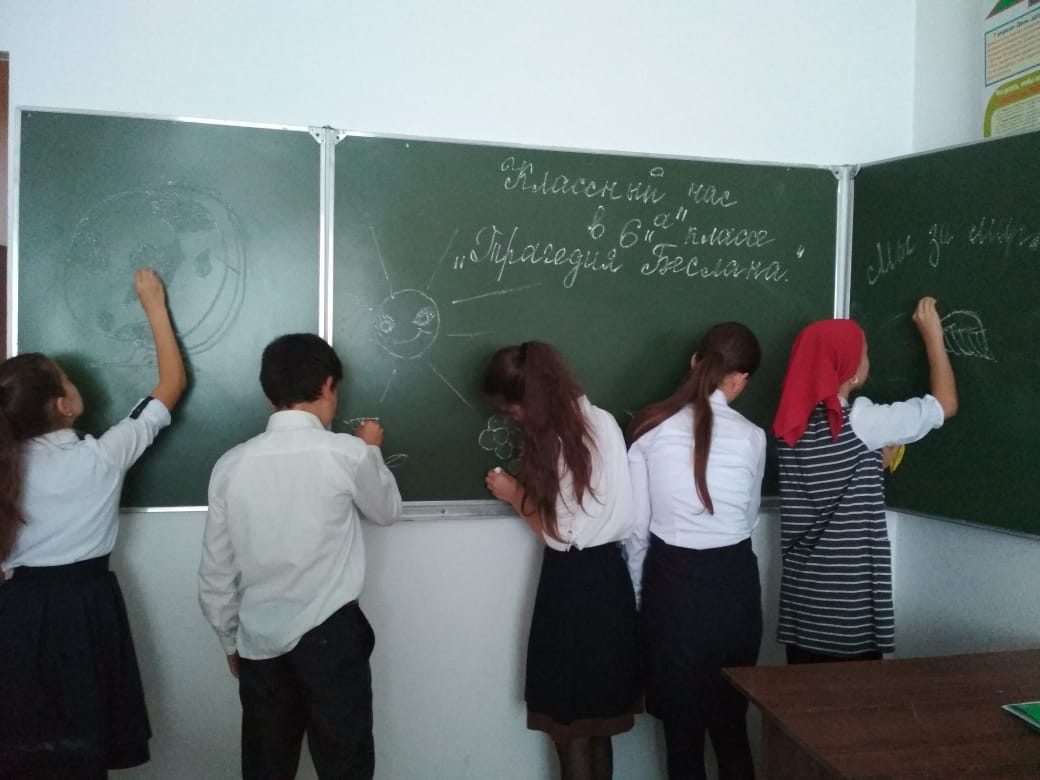 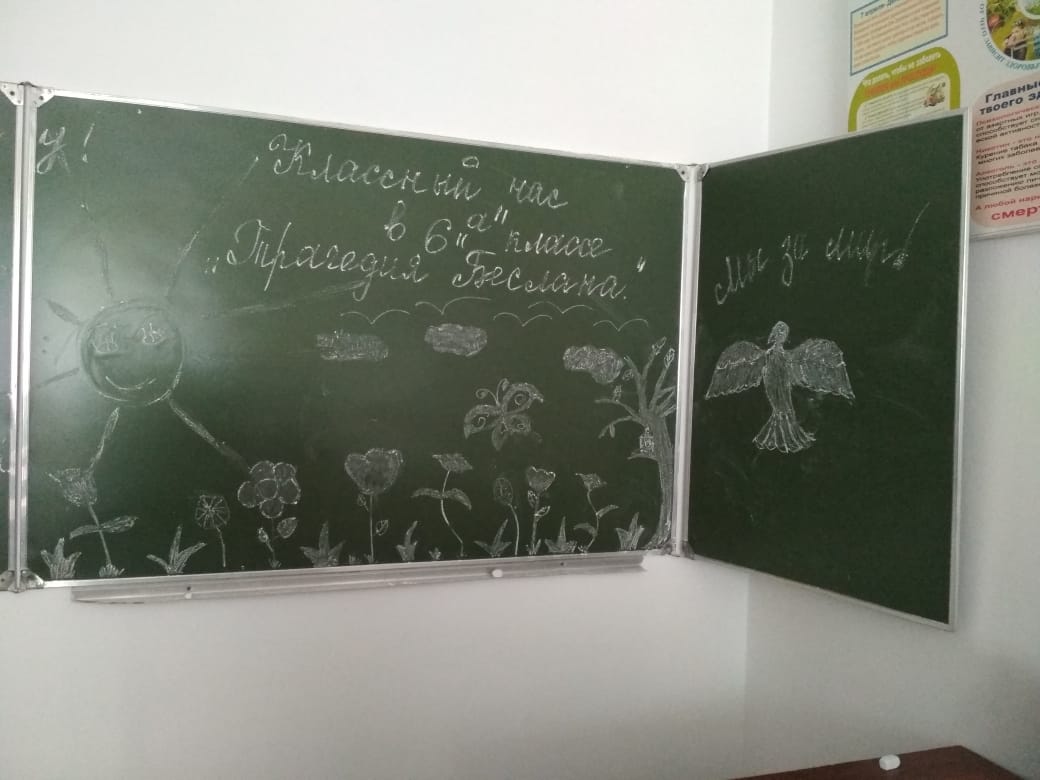 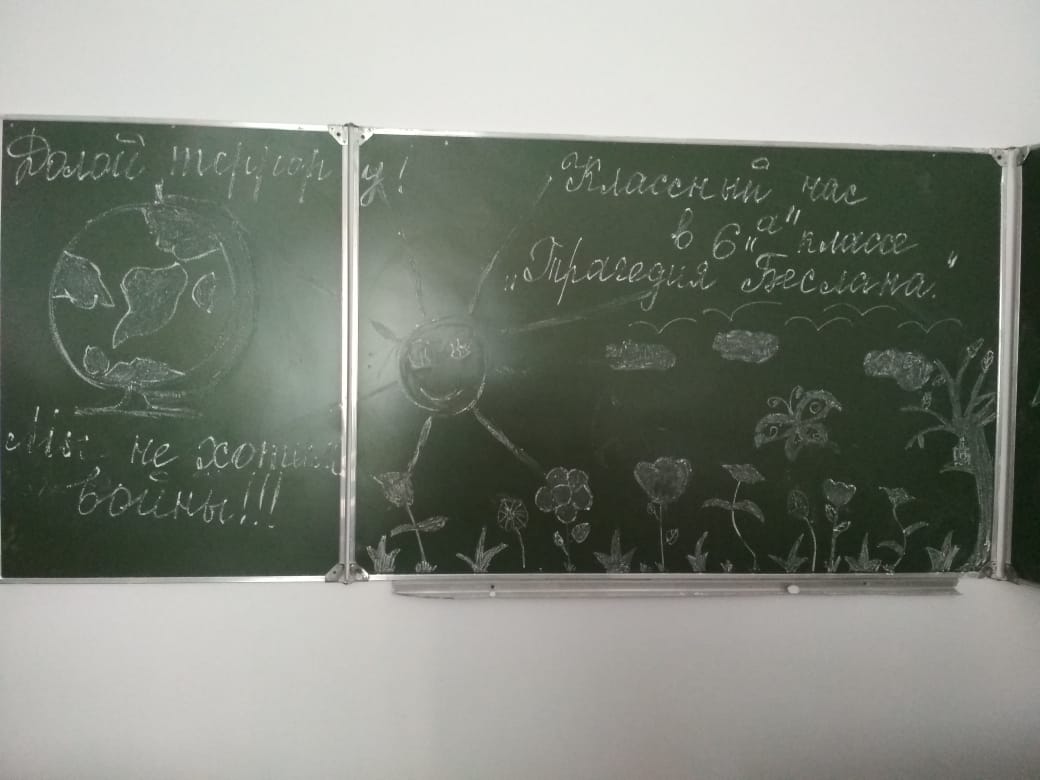 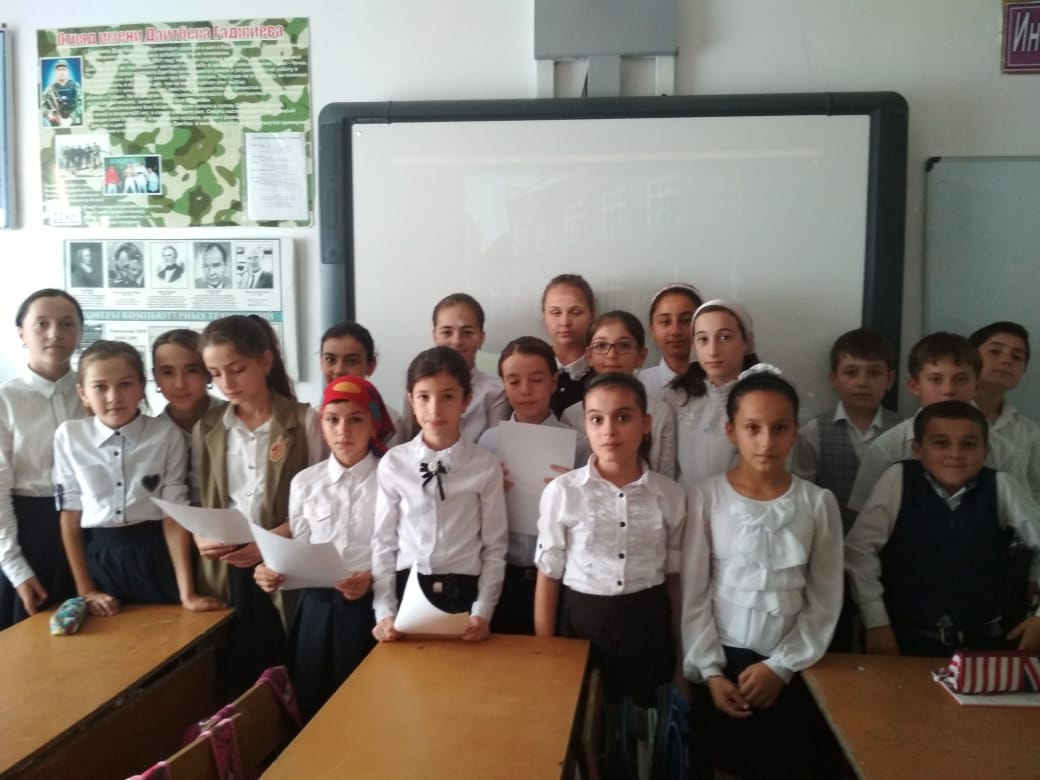 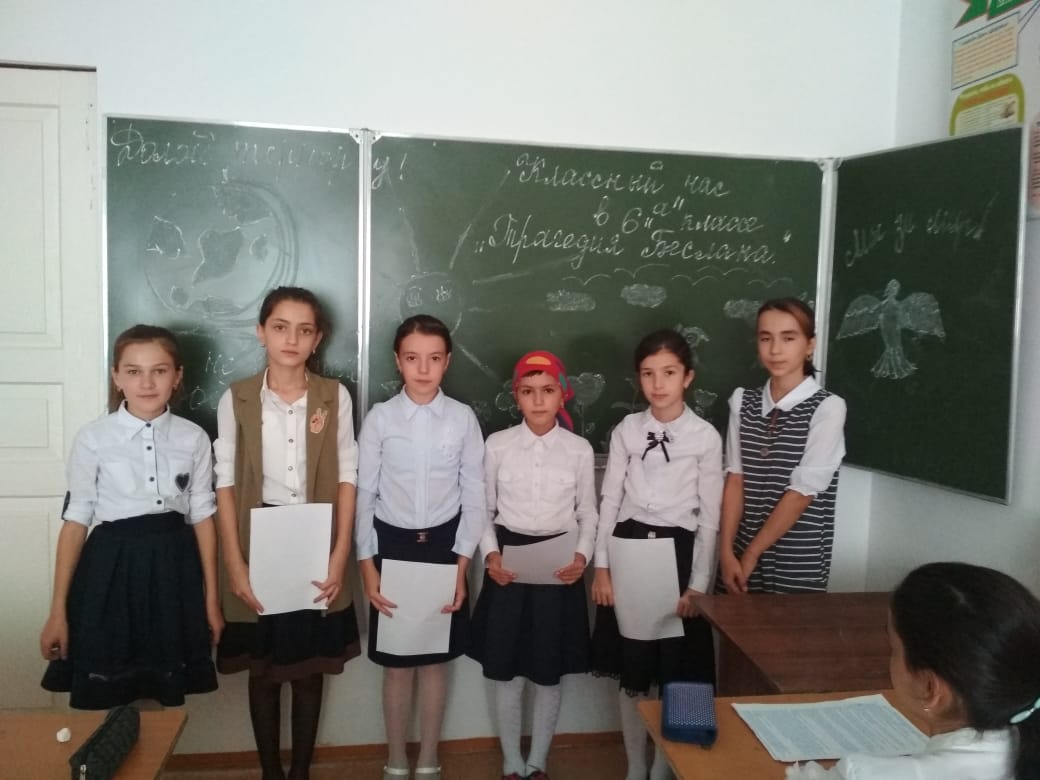                                                            10.09.2018г.    